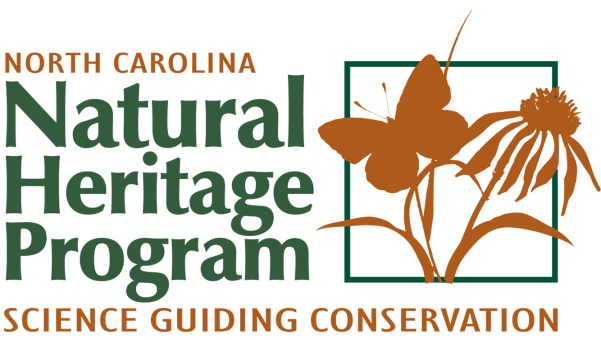 Information Request	Date submitted   ___________ Date received   _____________The North Carolina Natural Heritage Program provides information on the distribution of rare animals, rare plants, natural communities, Natural Heritage Natural Areas, Dedicated State Nature Preserves, and Registered Heritage Areas.  To request information, please complete this form and submit to NCNHP.  Responses to information requests will typically be provided in two weeks; however, complex requests or requests received during periods of heavy workload may require additional time. Contact InformationContact InformationNameCompanyStreet AddressCity ST Zip CodePhoneFaxE-Mail AddressProject InformationProject InformationProject NumberProject LocationLatitude _____________           Longitude _____________  (in decimal degrees)County ___________________  Topographic Quad _______________________Project Type:   Sensitive Environment __  Transportation __   Forestry __     Energy __      Other __ Project Type:   Sensitive Environment __  Transportation __   Forestry __     Energy __      Other __ Project Description:              Please provide all of these * items with your request.*1. This completed information request form.*2. A cover letter describing the proposed activity, including existing vegetation cover, structures at the site, and the type of data requested. Additional pages may be provided by email attachment or through the mail. *3. A copy of appropriate USGS topographic map with the project area clearly outlined. Additional information that would be useful: a. GIS shape files of the project area. b. A county map with major highways, rivers, creeks, and towns labeled is acceptable if accompanied by a project site map.  c. Project boundary overlaid on a recent aerial photod. Parcel identification number(s) for the project area